FIRE EVACUATION SCHEME STATEMENTPremises:		_______________________________________________________________Address:		_______________________________________________________________			_______________________________________________________________Applicant Name:	_______________________________________________________________Contact Person:		_______________________________________________________________Phone Number:		_______________________________________________________________E-mail address:		_______________________________________________________________On/Off/Club Licence Number: __________________________________________________________NEW APPLICATION			RENEWAL APPLICATIONI HEREBY STATE THAT EITHER:	The building has an approved evacuation scheme which meets the requirements under section 76 of the Fire and Emergency New Zealand Act 2017. And; Evacuations have been undertaken at intervals not exceeding 6 months, and these have been formally reported to Fire and Emergency NZ                             	  	YES		NOOr	The building is not required to have an approved evacuation scheme due to its occupancy and use, but it has a written evacuation procedure, clear signage and otherwise meets the requirements of the Fire and Emergency New Zealand (Fire Safety, Evacuation Procedures, and Evacuation Schemes) Regulations 2018		YES		NOAnd		Hand operated firefighting equipment, if installed, has be serviced in accordance to 			NZS4503:2005		YES		NO		N/A Dated:				__________________________Signed by the Licensee:		__________________________Print Name:			__________________________Fire Evacuation Scheme Statement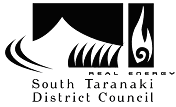 PLEASE READ CAREFULLYBefore any alcohol licence can be determined or renewed, licensed premises must indicate it has an Evacuation Scheme for public safety which meets the requirements of Section 76 of the Fire and Emergency New Zealand Act 2017, or that the premises are exempt.In order to do this, all applications will be forwarded to Fire and Emergency NZ. Please ensure the Fire Evacuation Scheme is up to date and the necessary evacuations have been carried out.  Fire and Emergency NZ can object to an application if such evacuations have not been completed.If an applicant is unsure if evacuations have been carried out or have any queries regarding their Fire Evacuation Scheme, please contact the Fire and Emergency Taranaki Risk Reduction team (details below).Please note that even if your premises are not required to have an approved Fire Evacuation Scheme, there must be an evacuation plan/procedure in place for the building.  Please be aware Fire and Emergency NZ may visit to check that a procedure is in place.Your contact with Fire and Emergency New Zealand is:Fire and Emergency Taranaki Risk Reduction team, Phone:		06 3513930Email: 		RiskReductionTaranaki@fireandemergency.nzRegulations:http://legislation.govt.nz/regulation/public/2018/0096/latest/whole.html#LMS46394Act:http://legislation.govt.nz/act/public/2017/0017/latest/whole.html#DLM6678644